Updating the Need Duration and Cost of Attendance to 		Match Actual EnrollmentWhen you submit the Unit Record Report (URR) to WSAC, they require that the need duration, the cost of attendance and enrollment match. When the students are awarded, the need duration is usually correct and matches the cost of attendance and enrollment but if they withdraw for a quarter or do not attend for one of the quarters you awarded them, the need duration is no longer correct. In some cases, the COA is also not correct. This pop-update process was designed to aid colleges in cleaning up the need duration in batch. Note: Need Duration is called Budget Duration in PeopleSoft.To alter the budget duration value in batch requires two population updates prior to running batch INAS. Overview of ProcessRun the two pop-updates for each budget duration:Population Update #1 selects students so that they are picked up for INAS re-calculationPopulation Update #2 pushes the defined budget duration value into the Federal Application Data page for the selected studentsRun Batch INAS CalculationSubmit a ticket to FA ERP to run a mass budget update for 2022 for your institution so that your COA will match the updated budget durationsIMPORTANT The two population updates must be run for each budget duration value. In other words, you would run Pop Update #1 and Pop Update #2 for your 2-month budget students then move on to running the Pop Update #1 and Pop Update #2 for your 3-month budget students and so forth.Population Update #1 – Select Students for INAS Re-CalculationEnter a New or Existing Run Control IDSelect the folllowing parametersRecord Name: INAS_CALC_RECSInstitution: (This should auto-populate to your institution)Aid Year: 2022Rule: FReport Error Messages radio button is selectedSelection Tool: PS QueryQuery Name: CTC_FA_UPDATE_NS_NEED_DURATIONField Name: Protection Reason (Field Value defaults to P)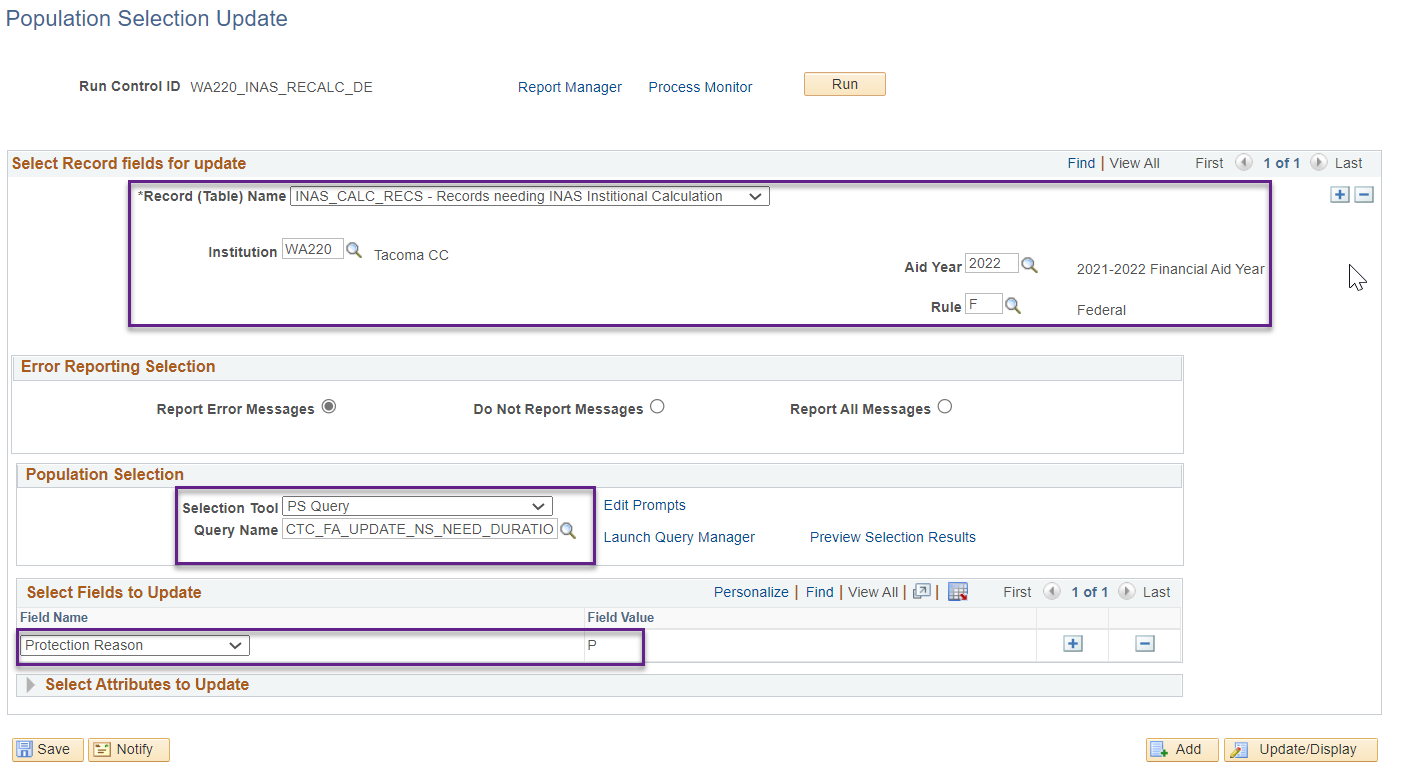 Enter query edit prompts then click OKInstitution: WAxxx (i.e. WA220)Summer Term: 2215 for headers / 2225 for trailersFall Term: 2217Winter Term: 2221Spring Term: 22232, 3, 5, 6, 8, 9 or 11: (Start with 2 to update your 2-month budget students, then after running both pop-updates move to 3-month budget students and so forth) Aid Yr: 2022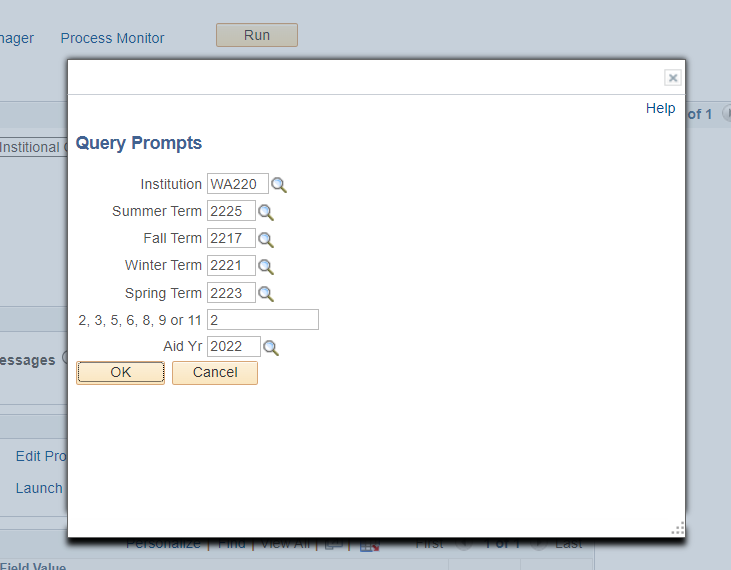 Click on Preview Selection Results and review the list to make sure your parameters are picking up the correct population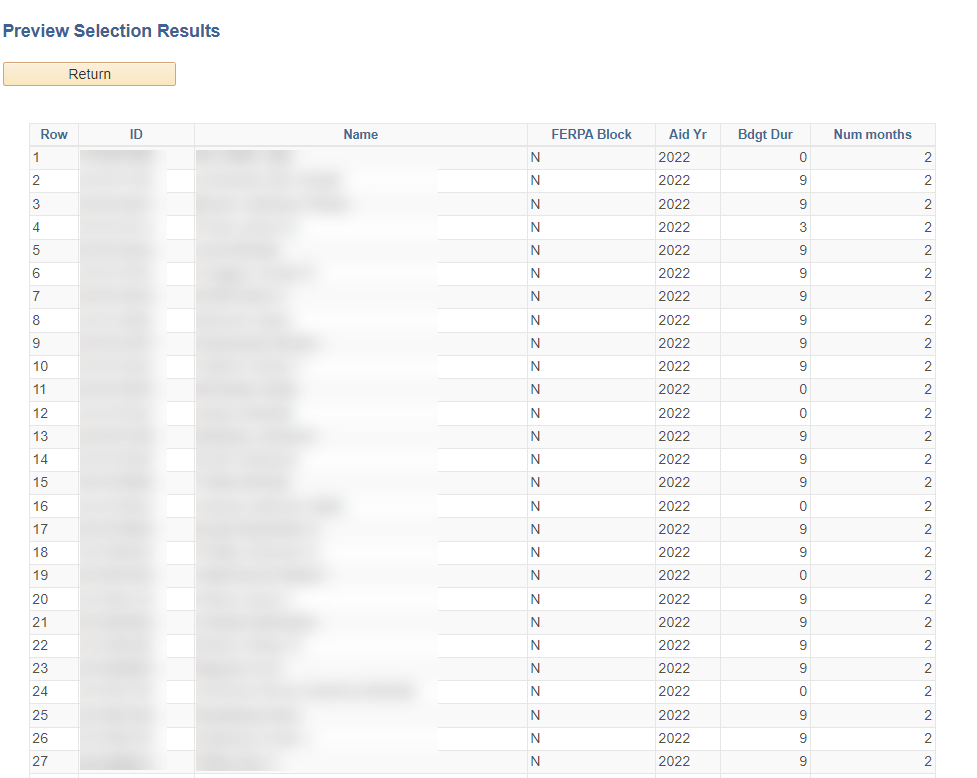 Note for Preview Selection Results: The Bdgt Dur field will display what the need duration is currently set to. Num of months field represents what the Budget Duration should change to by counting Active FA terms with an FA load greater than N and the W/D Info tab does not have a Withdrew or Cancelled status. Click Run then select SCC_POP_UPD then OK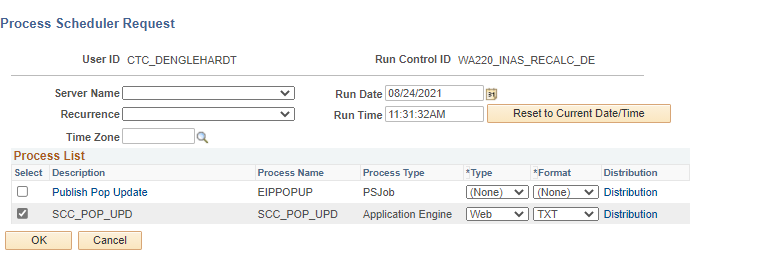 Population Update #2 - Update Budget Duration in BatchEnter a New or Existing Run Control IDSelect the folllowing parametersRecord Name: INAS_FED_EXTInstitution: (This should auto-populate to your institution)Aid Year: 2022Report Error Messages radio button is selectedSelection Tool: PS QueryQuery Name: CTC_FA_UPDATE_NS_NEED_DURATIONField Name: Budget Duration- Acad Per	Field Value: (This is the same number as your query edit prompts)Field Name: INAS Calc Type 			Field Value: Federal MethodologyField Name: INAS Data Source 		Field Value: Federal DataField Name: INAS Rule Set 			Field Value: CSS Rules/Values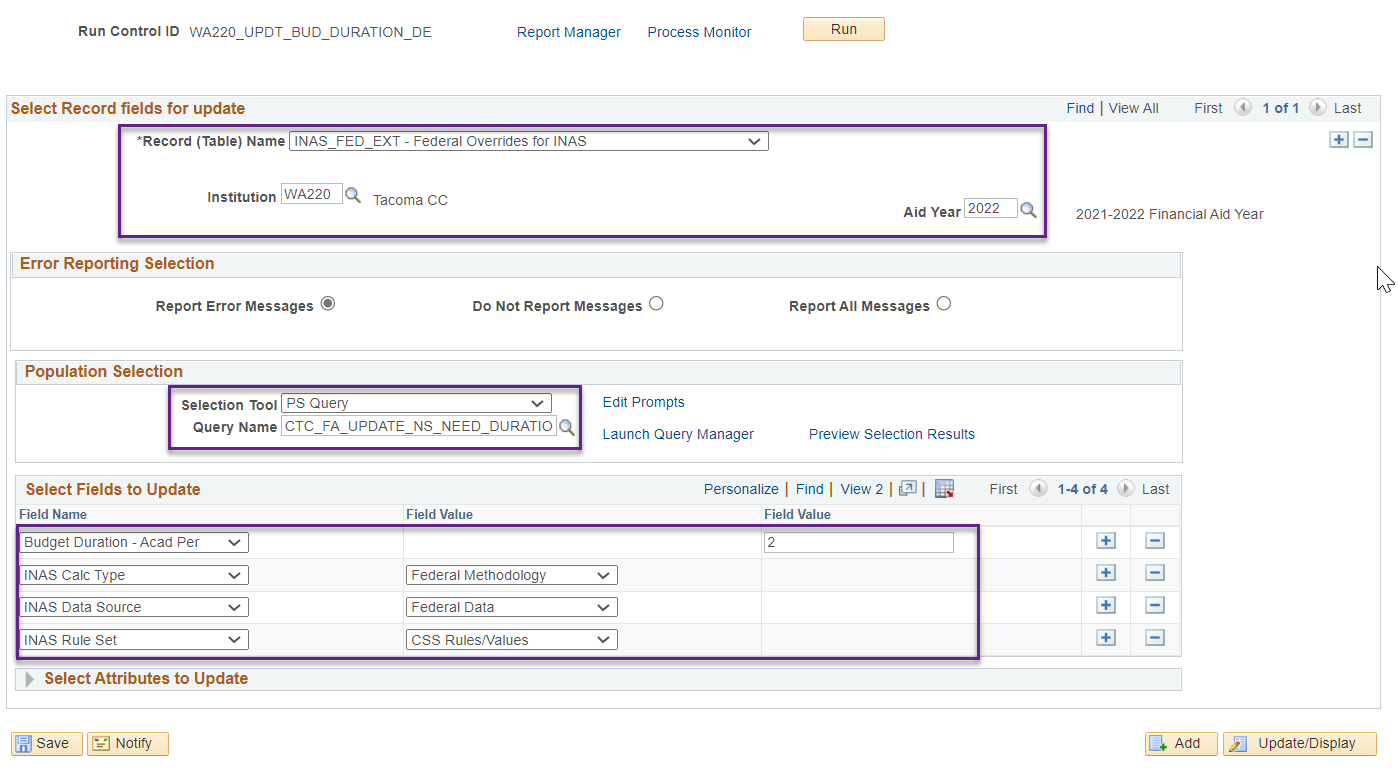 Enter query edit prompts then click OKInstitution: WAxxx (i.e. WA220)Summer Term: 2215 for headers / 2225 for trailersFall Term: 2217Winter Term: 2221Spring Term: 22232, 3, 5, 6, 8, 9 or 11: (Start with 2 to update your 2-month budget students, then after running both pop-updates move to 3-month budget students and so forth) Aid Yr: 2022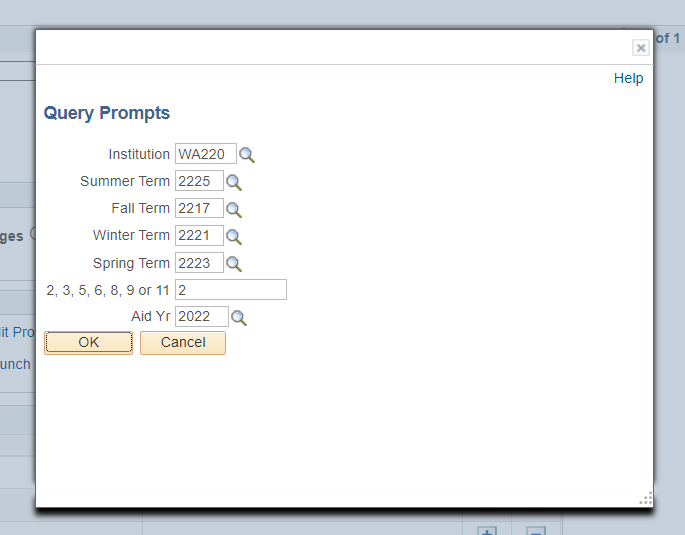 Click on Preview Selection Results and review the list to make sure your parameters are picking up the correct populationNote for Preview Selection Results: The Bdgt Dur field will display what the need duration is currently set to. Num of months field represents what the Budget Duration should change to by counting Active FA terms with an FA load greater than N and the W/D Info tab does not have a Withdrew or Cancelled status. Click Run then select SCC_POP_UPD then OK.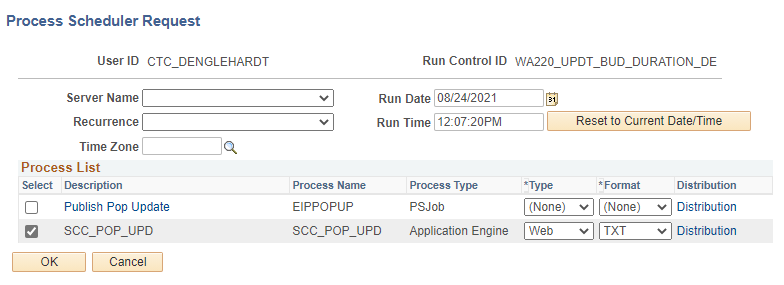 **Repeat Pop-Update #1 and Pop-Update #2 for all budget durations**Batch INAS CalculationEnter a New or Existing Run Control IDSelect the following parametersInstitution: (This should auto-populate to your institution)Aid Year: 2022Application Type: FClear Calc Requests: Y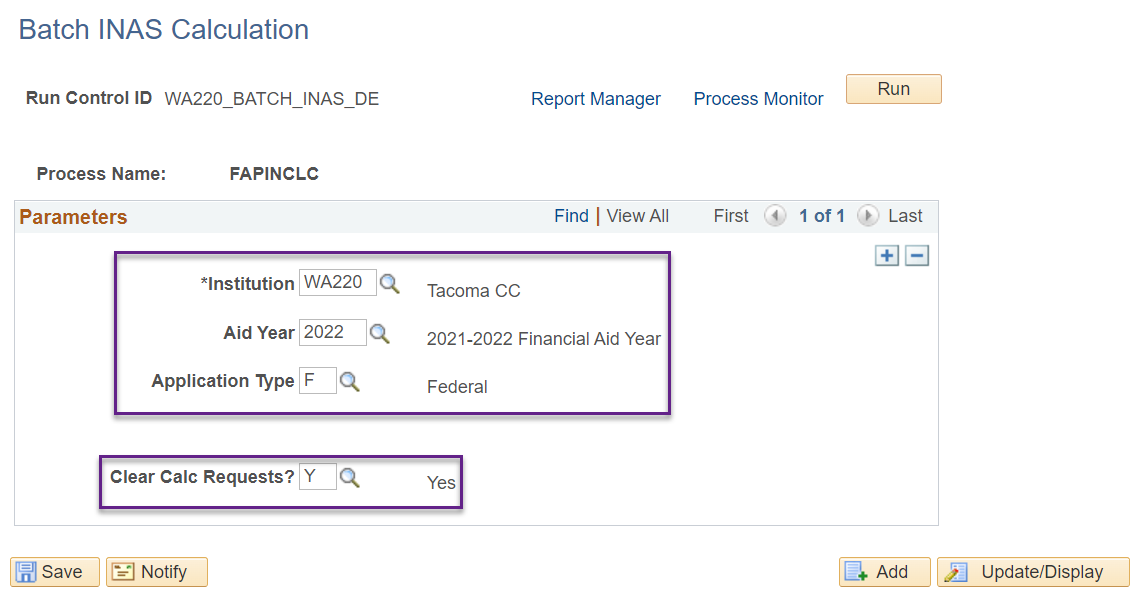 Click Run then OK.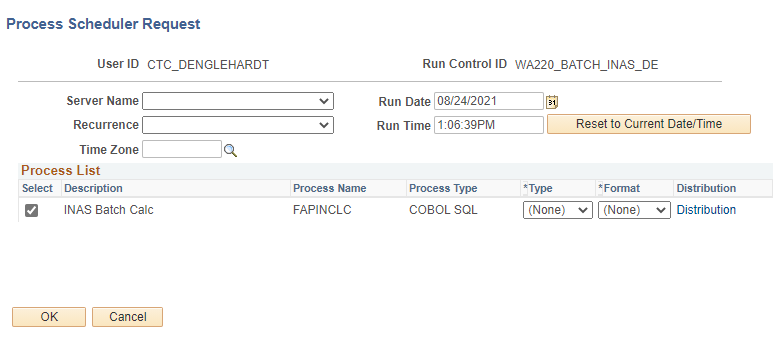 Don’t forget to submit a ticket to FA ERP under the ticket category ctcLinkSupport > Campus Solutions > Financial Aid > URR to have FA ERP run a mass budget update for 2022 for your institution so that your COA will match the updated budget durations. NavigationDescriptionNavigator > Set Up SACR > System Administration > Utilities > Population Update > Population Update ProcessSelects students so that they are picked up for INAS re-calculation.NavigationDescriptionNavigator > Set Up SACR > System Administration > Utilities > Population Update > Population Update ProcessPushes the defined budget duration value into the Federal Application Data page for the selected students.NavigationDescriptionNavigator > Financial Aid > File Management > INAS Batch CalculationBatch calculate INAS on students.